OBIECTIVUL:  CONTRACT VJ-CL03,,REABILITAREA STATIEI DE TRATARE APA JIET SI SISTEMELE DE CLORINARE PENTRU LOCALITATILE LUPENI, VULCAN SI ANINOASA”DECANTOR  LAMELAR  - JIET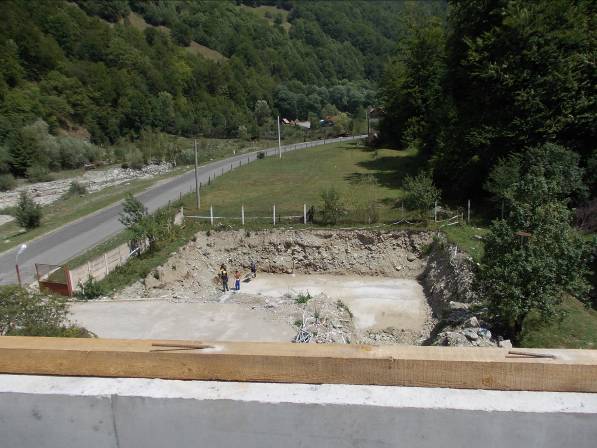 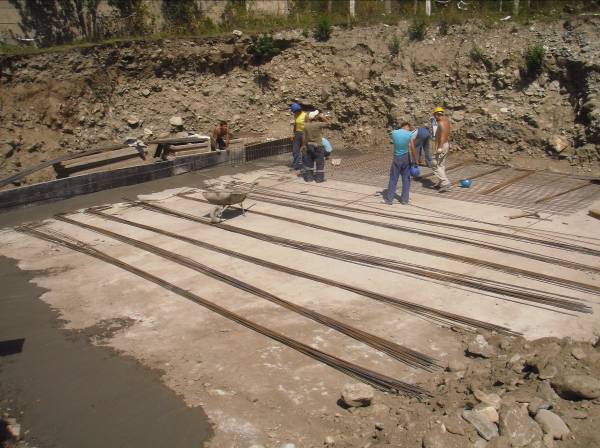 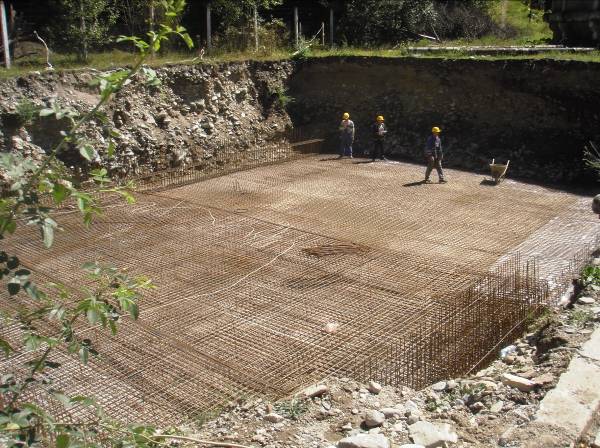 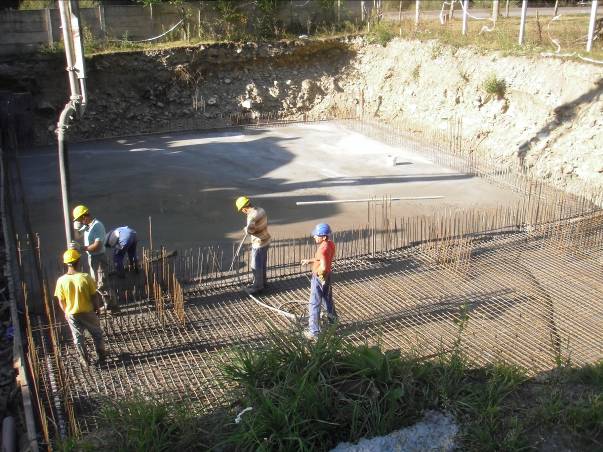 CONCENTRATOR  DE  NAMOL  -  JIET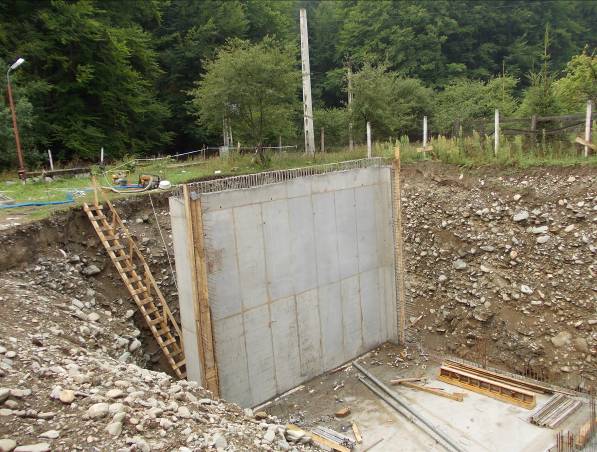 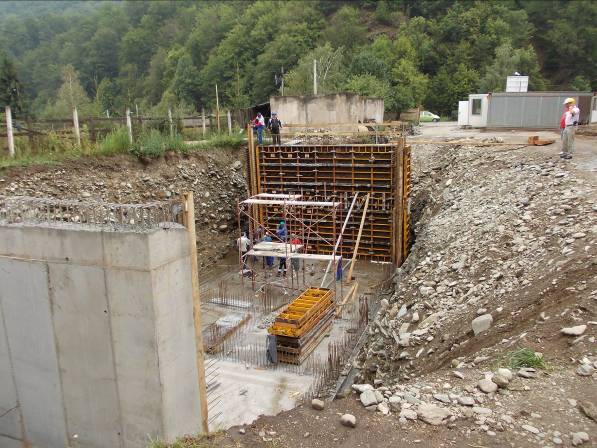 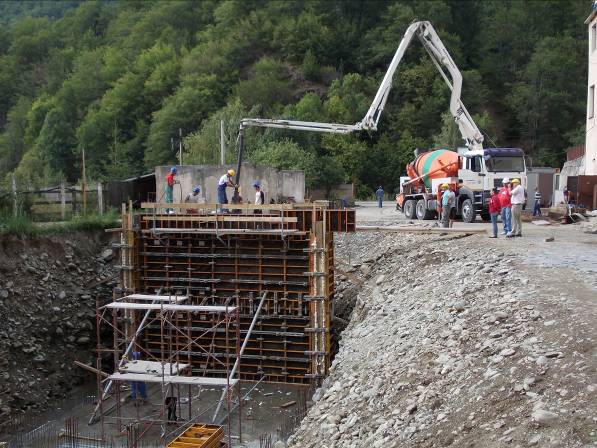 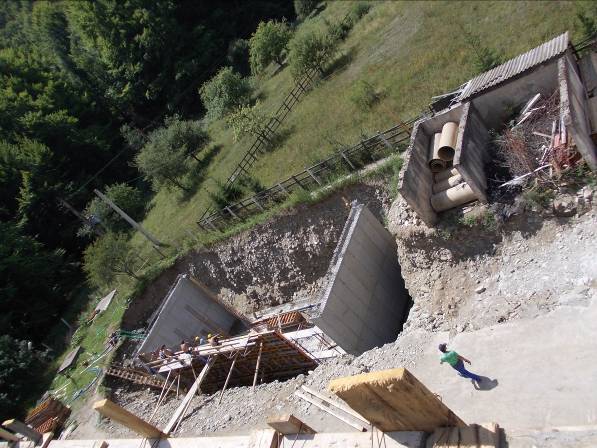 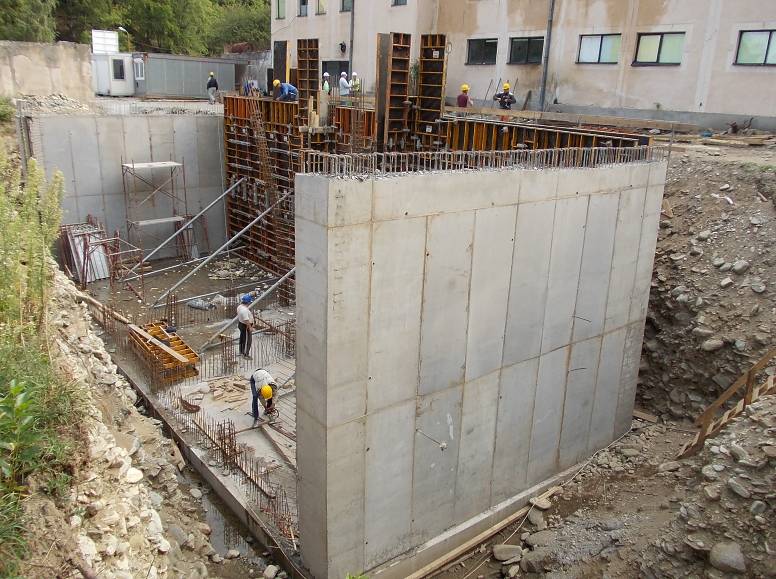 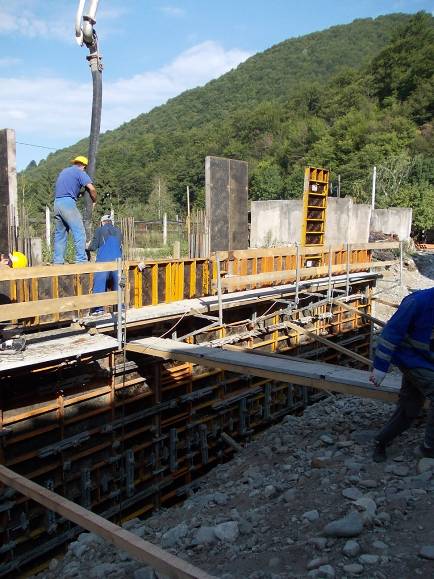 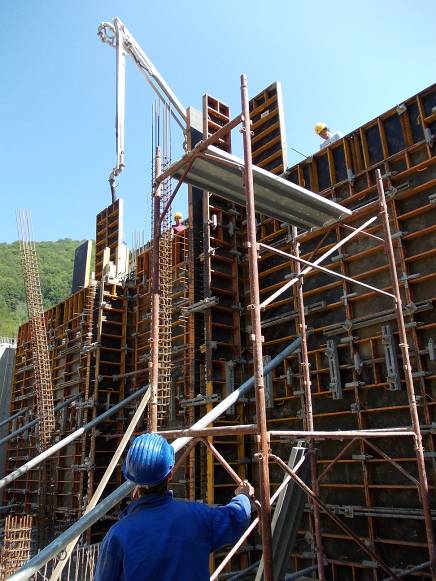 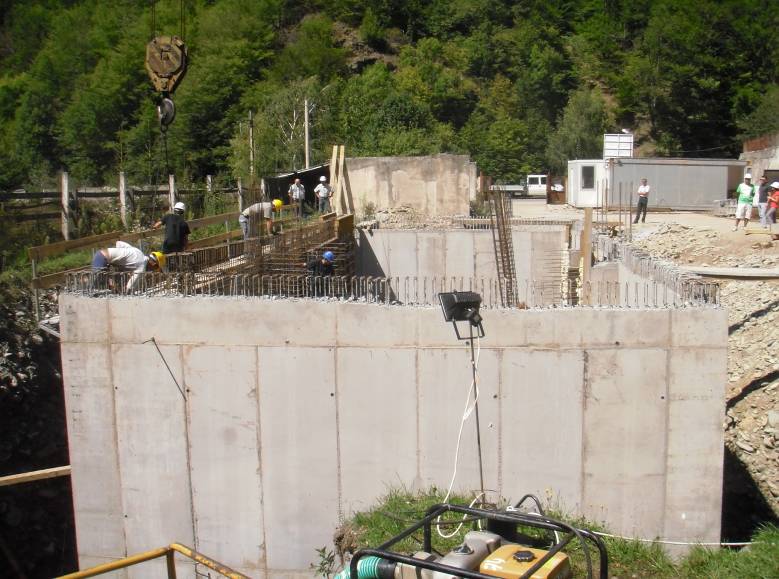 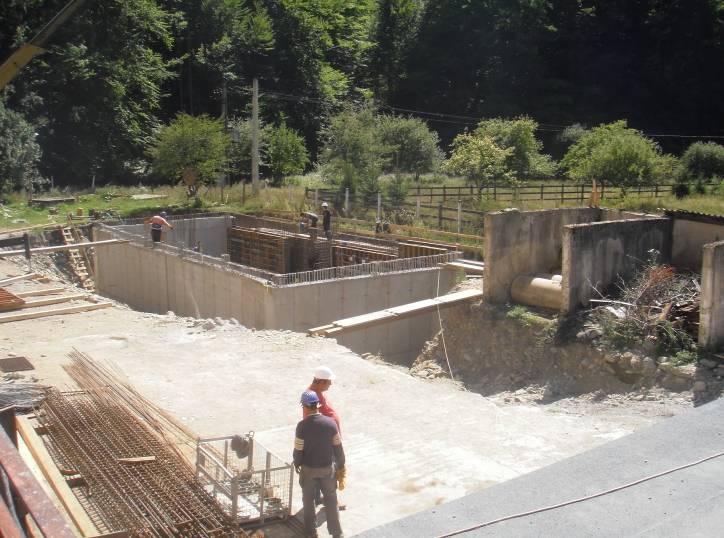 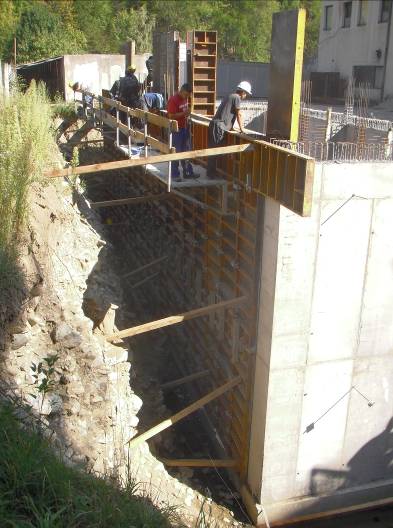 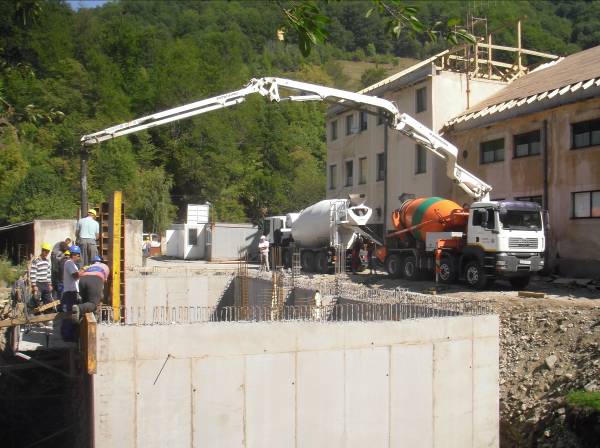 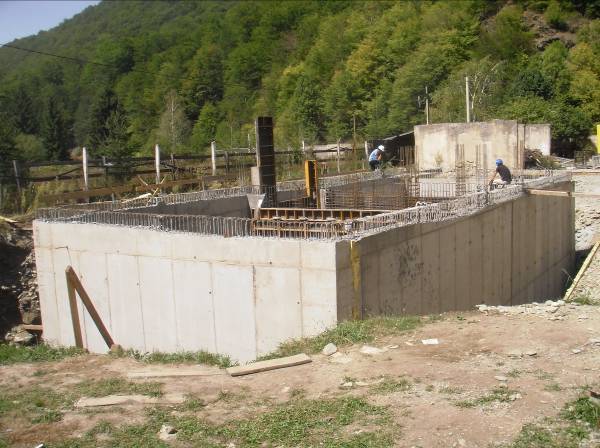 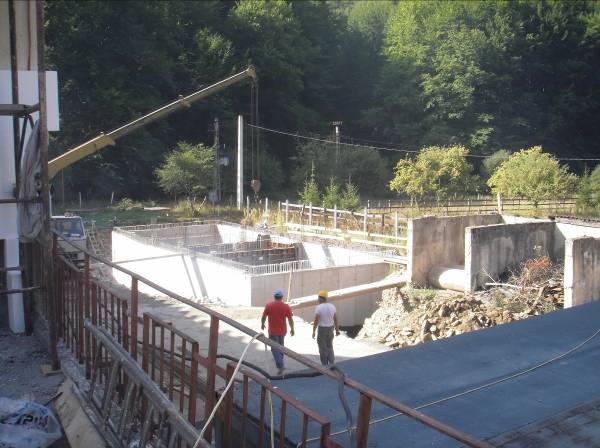 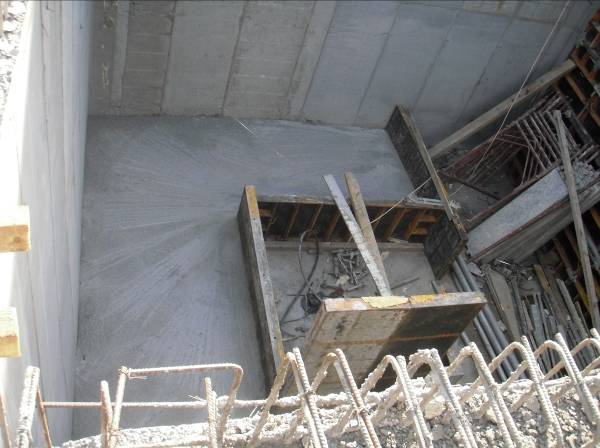 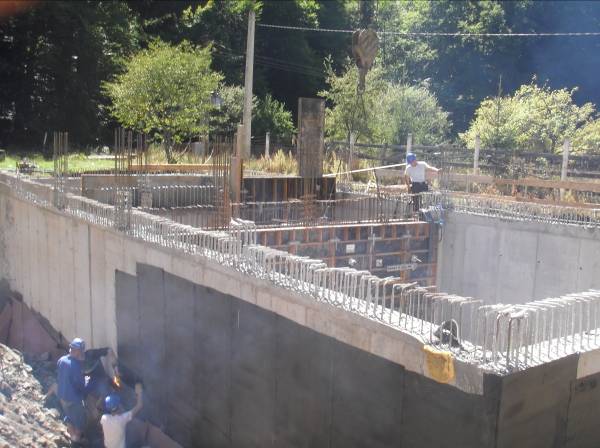 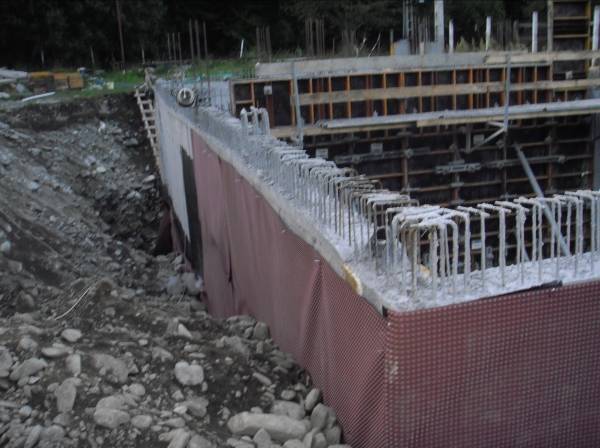 CLADIRE  ADMINISTRATIVA  SI  STATIE  DE  FILTRE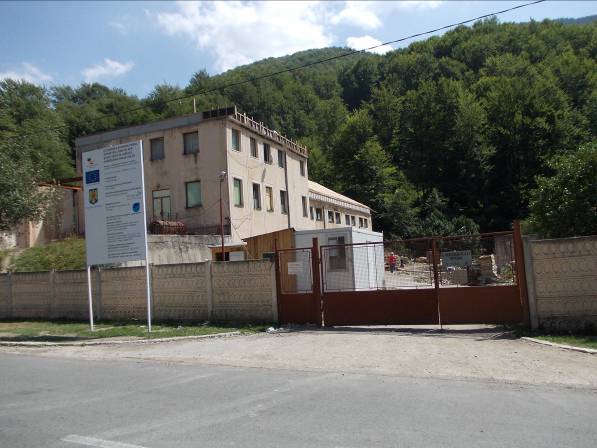 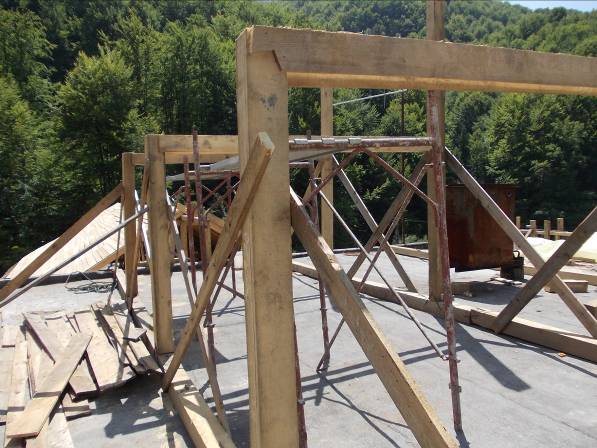 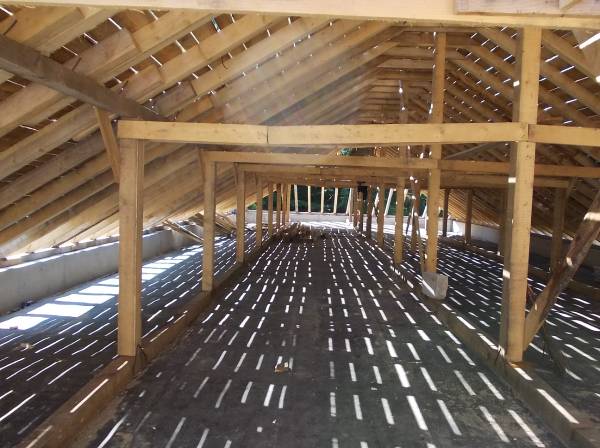 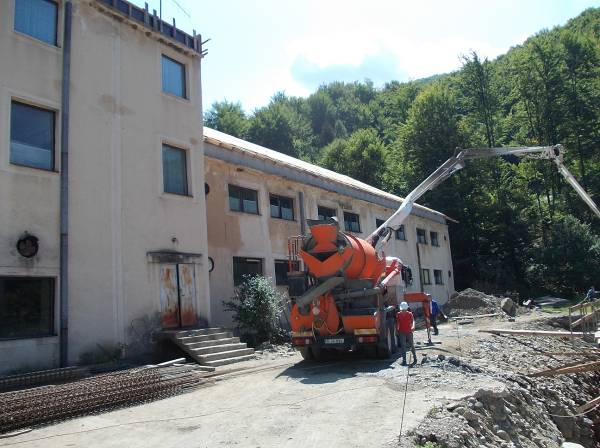 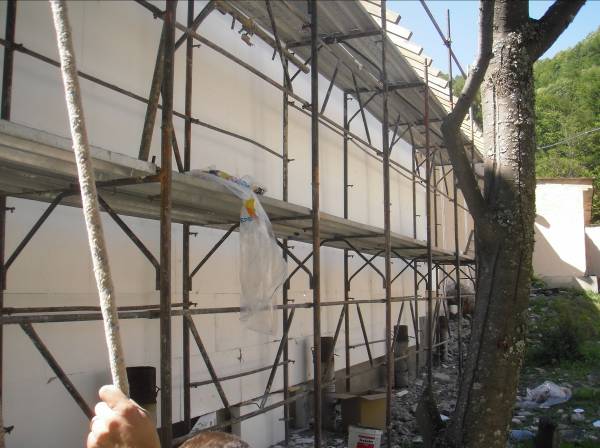 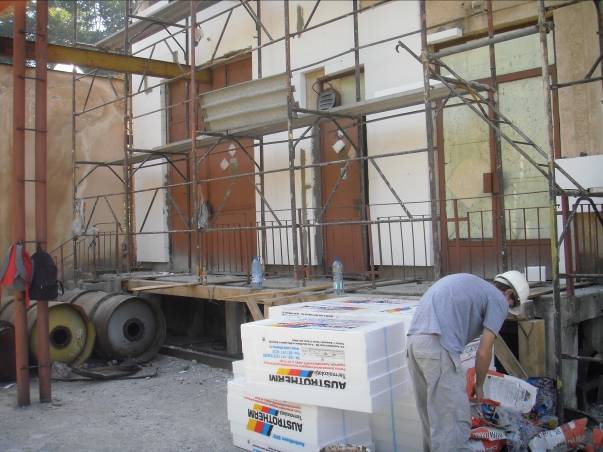 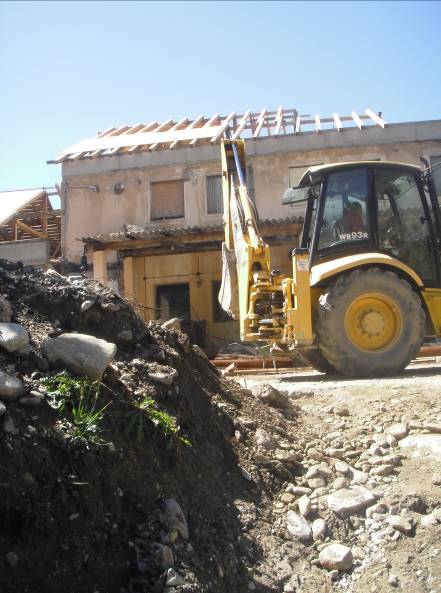 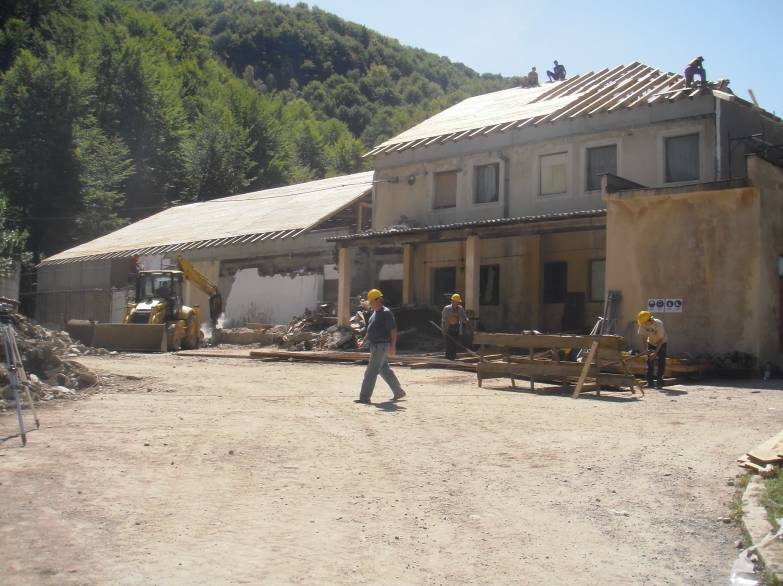 OBIECTIVUL:  CONTRACT VJ – CL – 02   ,,REABILITAREA  STAŢIEI  DE  TRATARE  A  APEI  VALEA  DE  PEŞTI  ŞI  A  CAPTĂRII  LAZĂRU,  VALEA  JIULUI’’  DECANTOR  LAMELAR  -  VALEA  DE  PESTI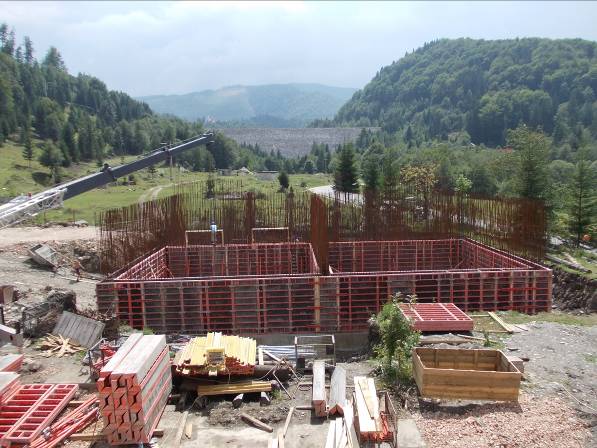 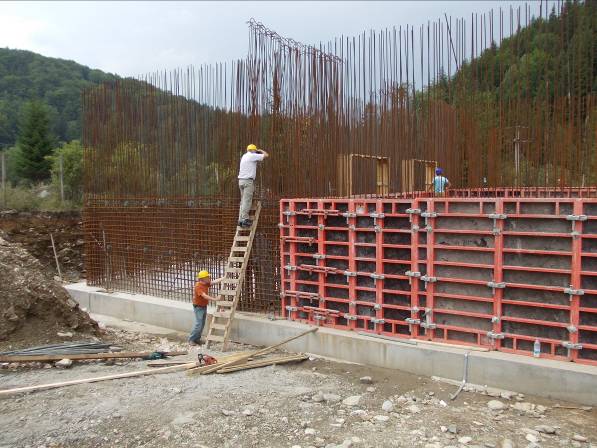 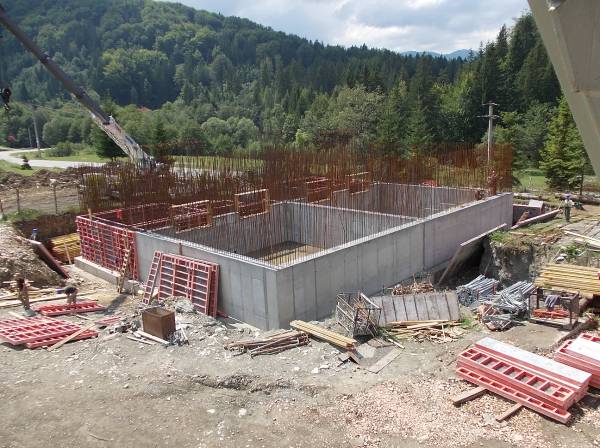 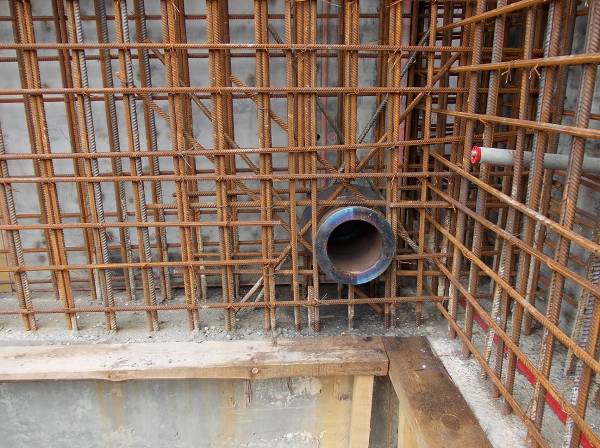 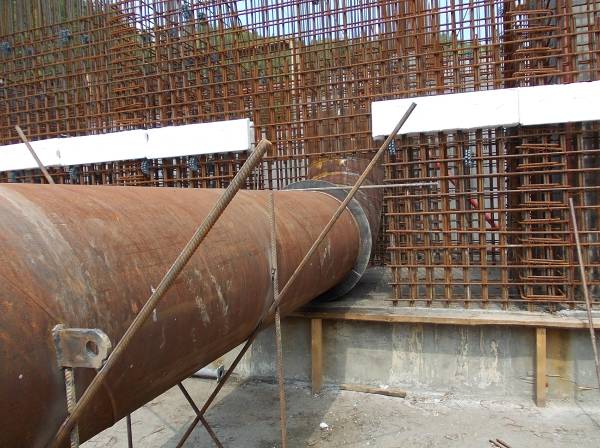 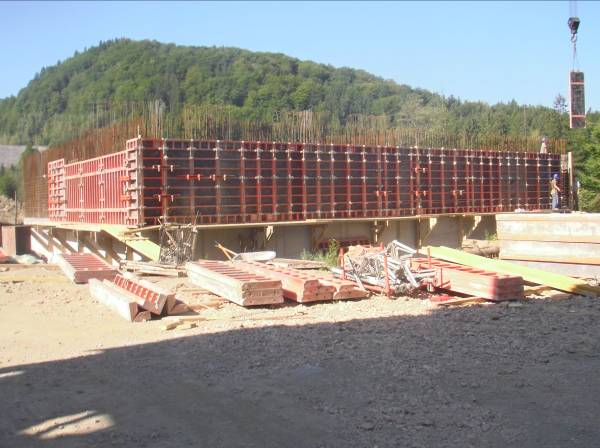 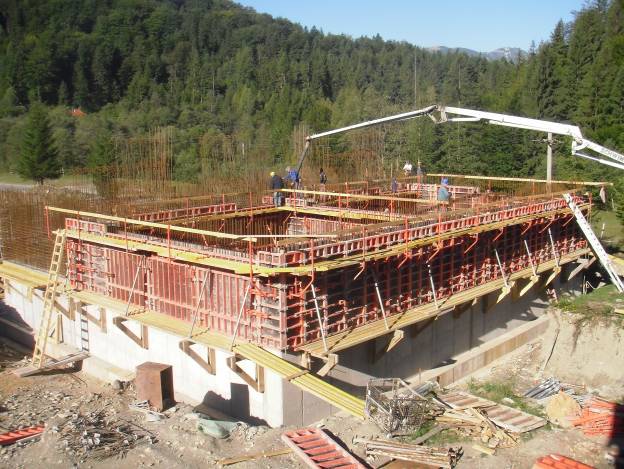 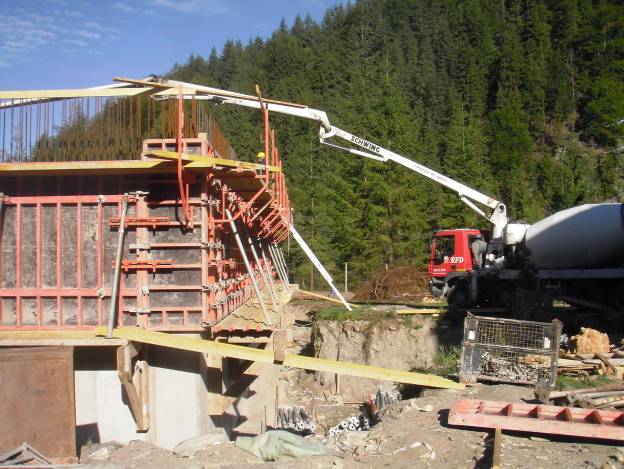 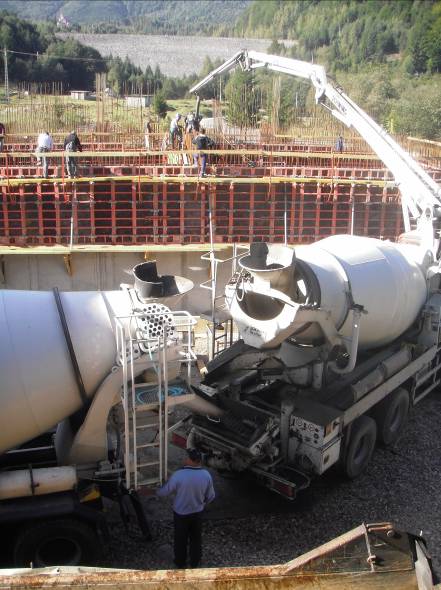 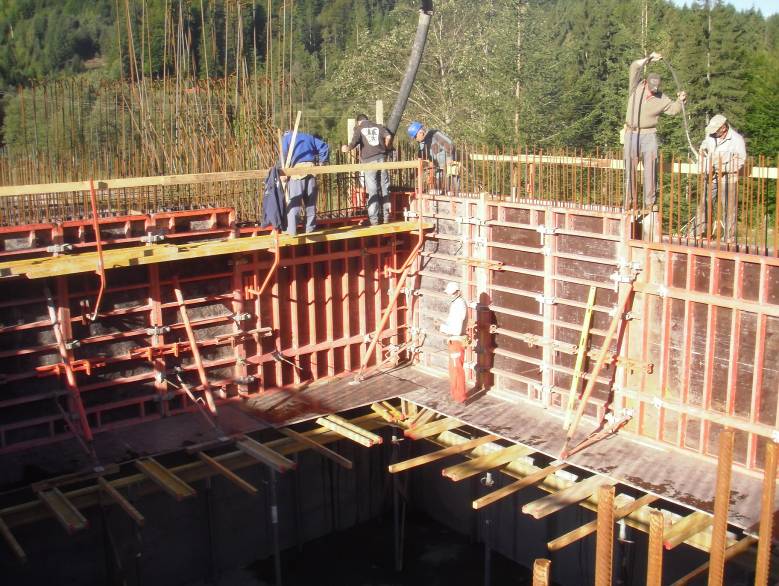 STATIA  DE  FILTRE  -  VALEA  DE  PESTI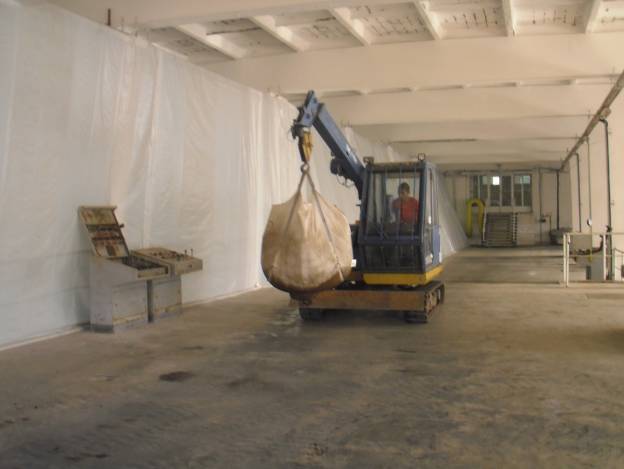 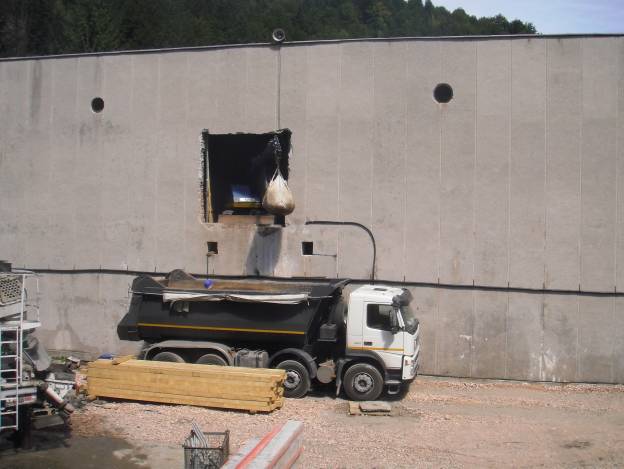 BAZIN  TAMPON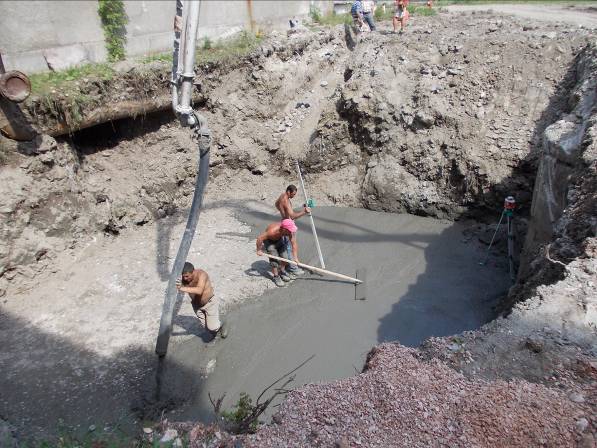 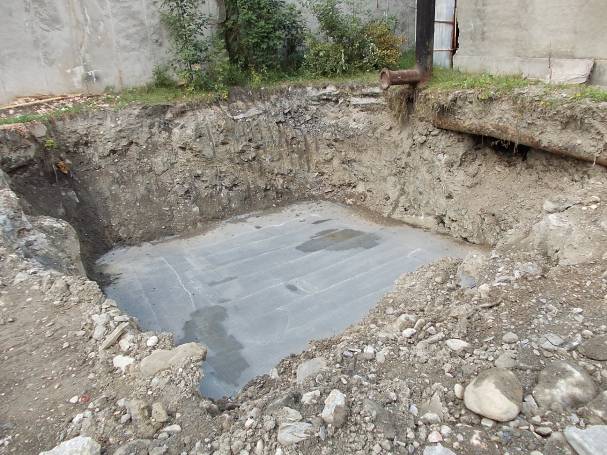 OBIECTIVUL:  CONTRACT VJ – CL – 01,,EXTINDEREA  STAŢIEI  DE  EPURARE  A  APEI  UZATE  DANUTONI,  VALEA  JIULUI’’  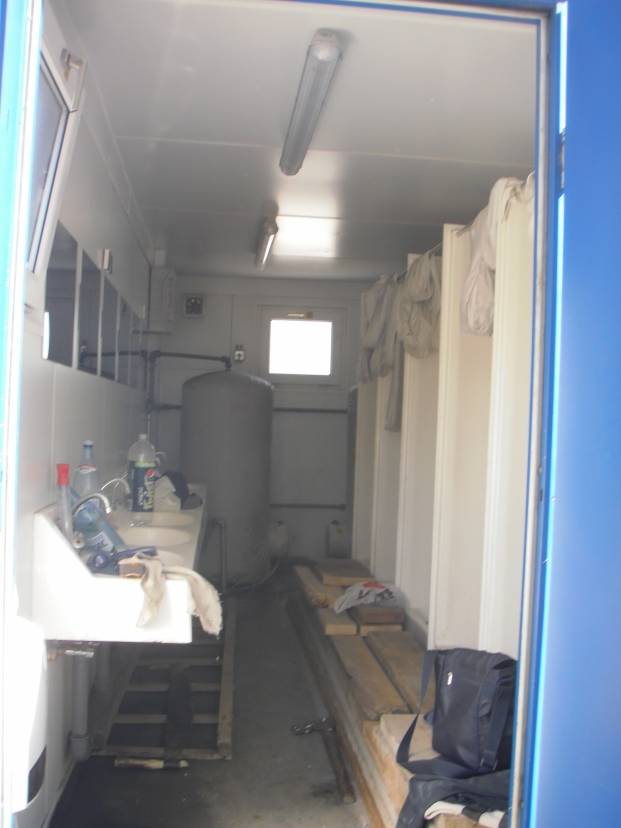 DANUTONI - ORGANIZARE  DE  SANTIERDANUTONI - ORGANIZARE  DE  SANTIER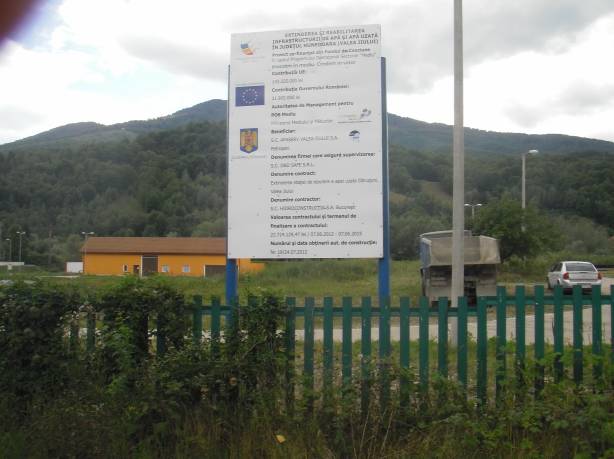 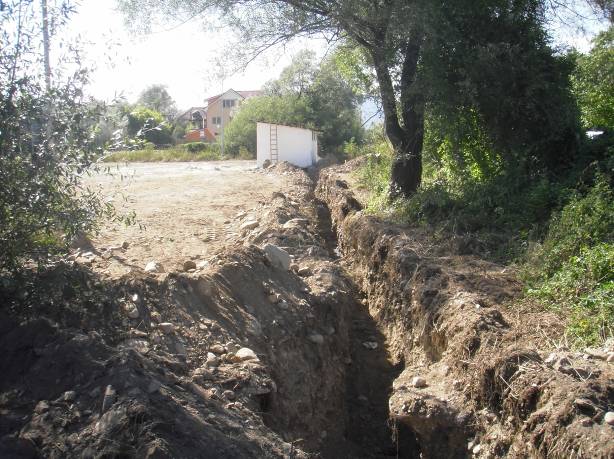 